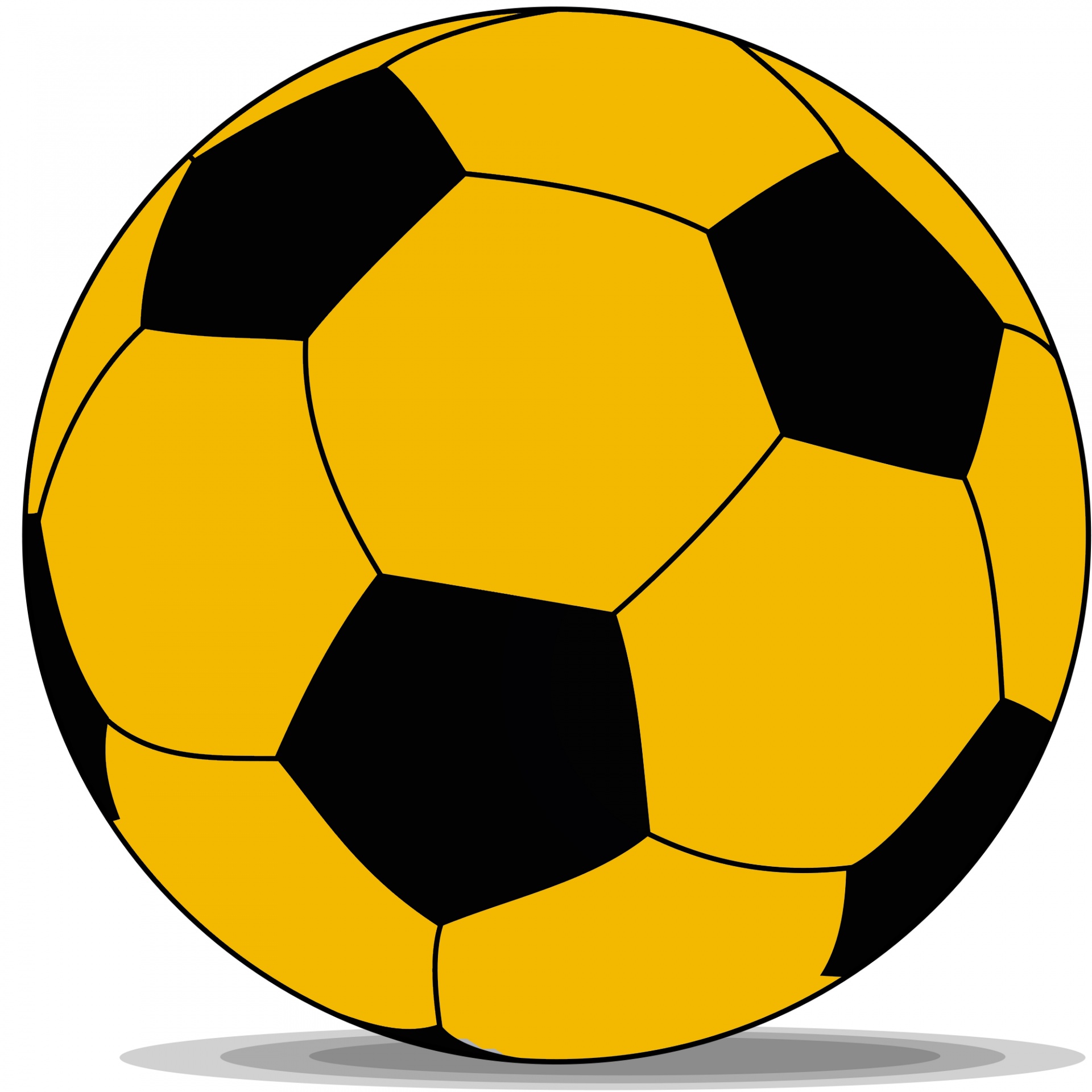 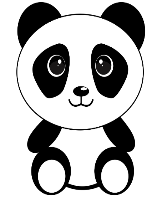 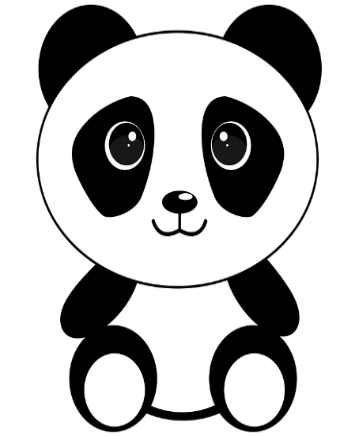 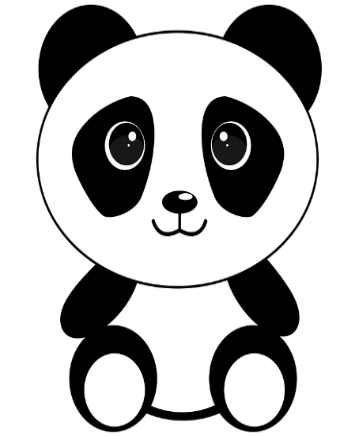 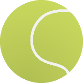 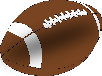 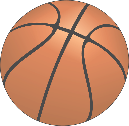 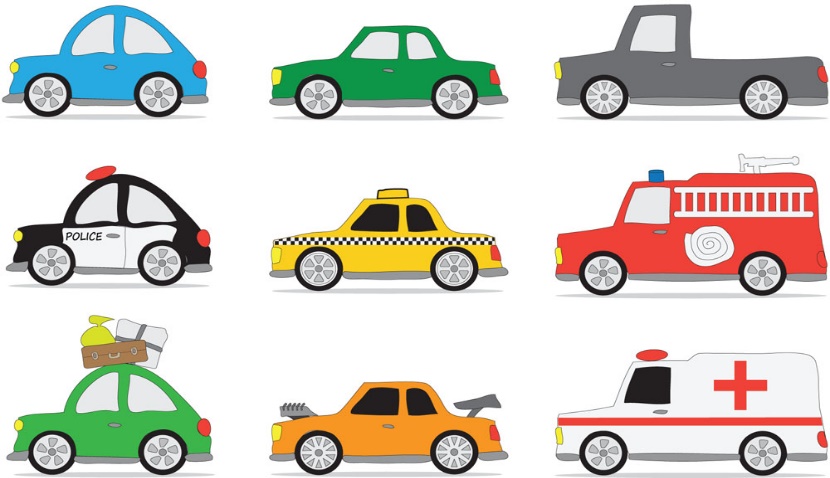 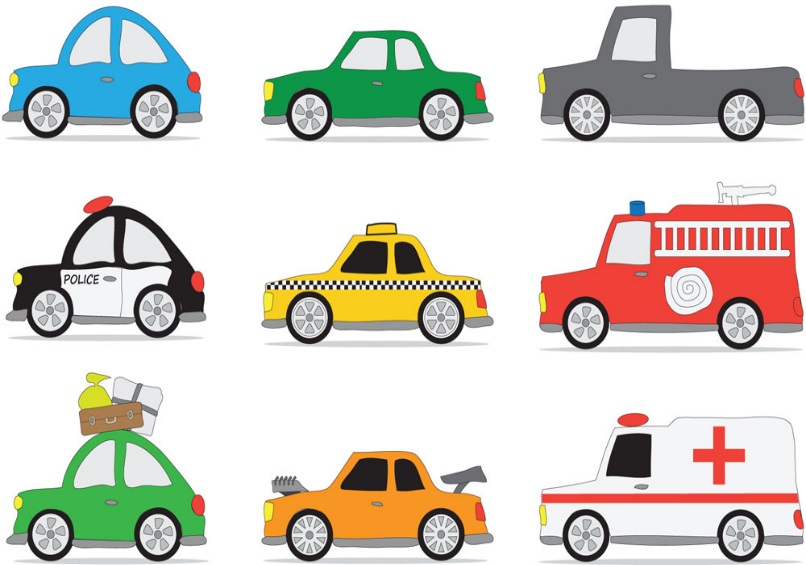 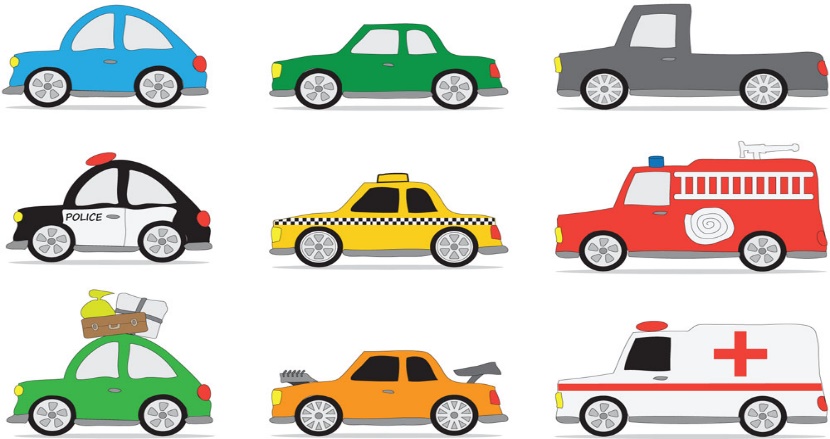 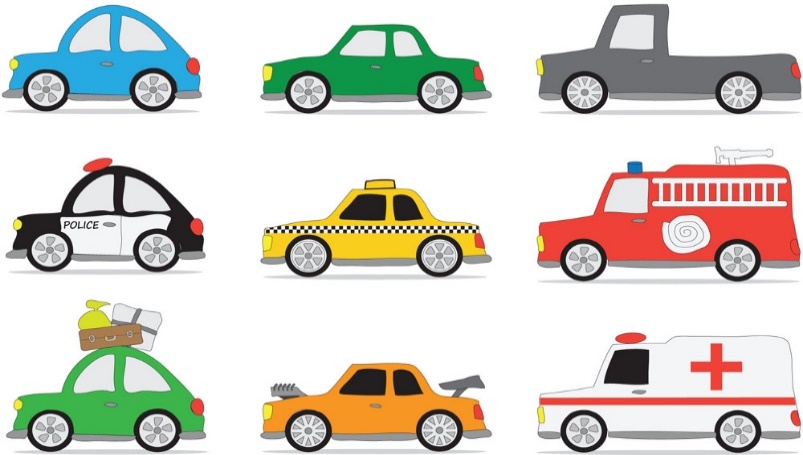 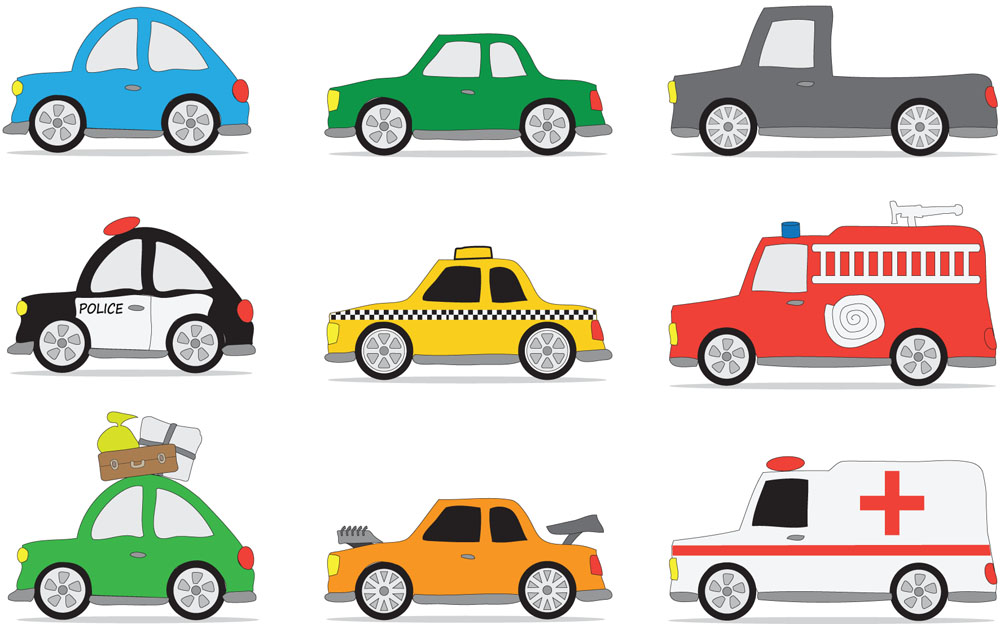 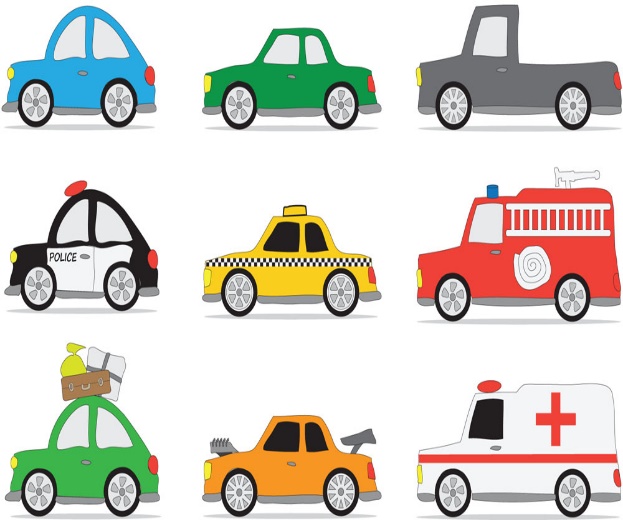 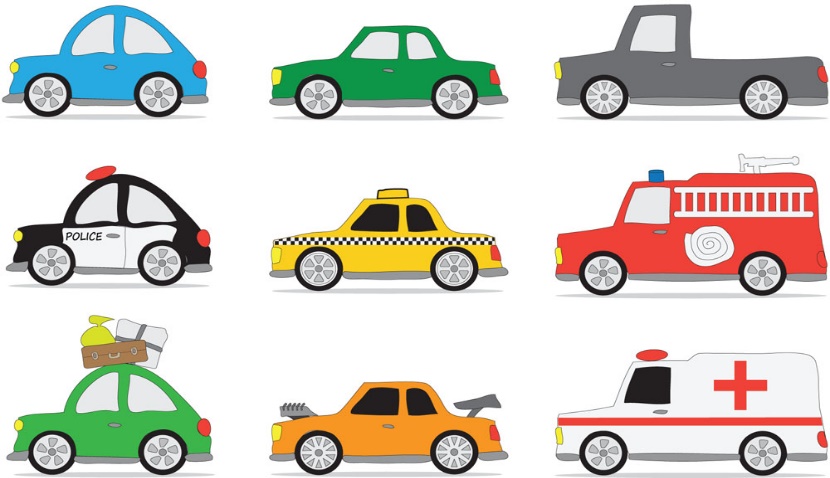 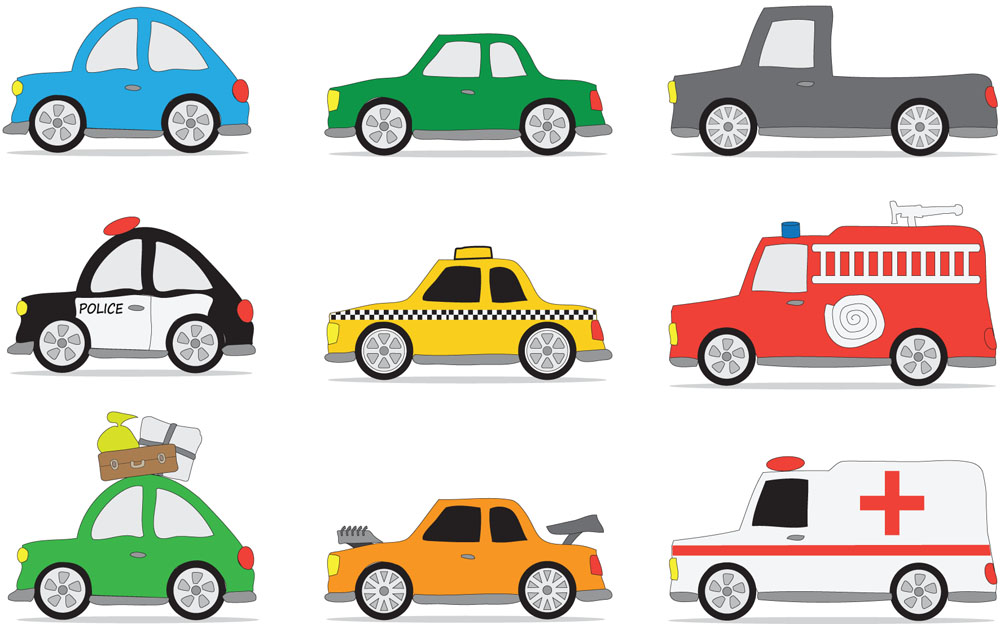 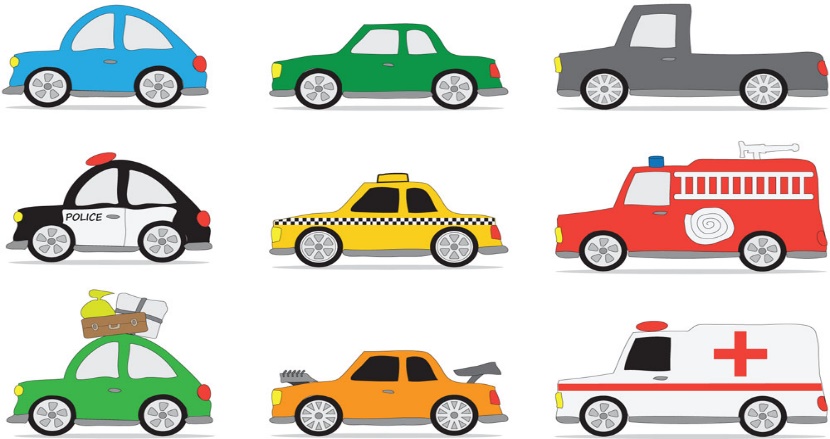 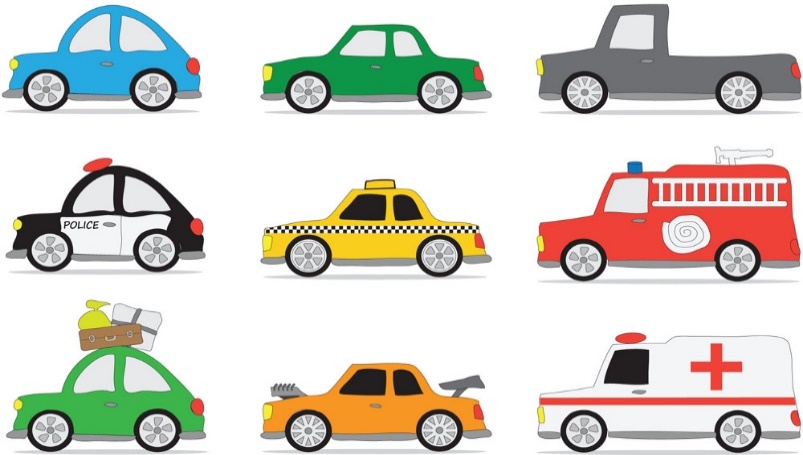 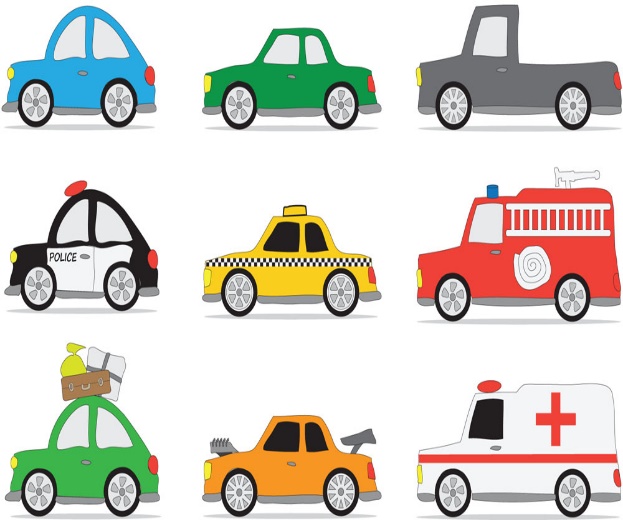 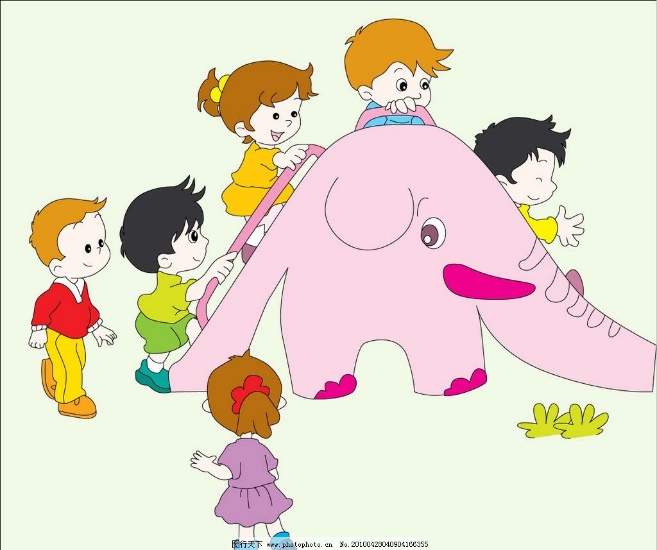 Answers to activities:This activity is meant to help the students to practice the four directions. By looking at the pictures and reading the short sentences and passages, the students can practice the direction words. Also, by doing the reading practice, they can learn more expressions of directions in the Chinese language. A. 1. c 	2. d	3. b	4. aB. 1. F 	2. F	 	3. T		4. FC. 1. b	2. d